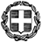 ΕΛΛΗΝΙΚΗ ΔΗΜΟΚΡΑΤΙΑΥΠΟΥΡΓΕΙΟ  ΠΑΙΔΕΙΑΣ, ΕΡΕΥΝΑΣ ΚΑΙ ΘΡΗΣΚΕΥΜΑΤΩΝ-----------ΠΕΡΙΦΕΡΕΙΑΚΗ Δ/ΝΣΗ Π. & Δ. ΕΚΠ/ΣΗΣΑΝ.ΜΑΚΕΔ-ΘΡΑΚΗΣΔ/ΝΣΗ Δ/ΘΜΙΑΣ ΕΚΠ/ΣΗΣ Ν.ΡΟΔΟΠΗΣΓΕΝΙΚΟ ΛΥΚΕΙΟ ΙΑΣΜΟΥΘέμα : «Προκήρυξη εκδήλωσης ενδιαφέροντος για διήμερη εκπαιδευτική επίσκεψη μαθητών του ΓΕΛ Ιάσμου»Στην προσφορά σας να λάβετε υπόψη τα παρακάτω:Όλες οι μετακινήσεις από Ίασμο προς Νάουσα, με κλιματιζόμενα  λεωφορεία, με Έλληνες οδηγούς με ικανό αριθμό θέσεων. Το Λύκειο κατά την παραμονή του στον προορισμό θα έχει στη διάθεσή του λεωφορείο ώστε να παρέχεται η δυνατότητα πραγματοποίησης του προγράμματος που θα συμφωνηθεί με τους εκπροσώπους του σχολείου. (Επισκέψεις στην πόλη).Τα ξενοδοχεία θα μας προταθούν ονομαστικά (και όχι γενικά «ξενοδοχείο 4-5 αστέρων»).Στα ξενοδοχεία οι μαθητές πρέπει να διαμένουν το πολύ σε δυο διαφορετικές πτέρυγες-ορόφους. Διασπορά των μαθητών σε «υπόλοιπα διαθεσιμότητας» του ξενοδοχείου δεν θα γίνει αποδεκτή. Για τους συνοδούς καθηγητές μονόκλινα δωμάτια.Προσφορά FREE, πέραν των συνοδών καθηγητών.Πλήρες πρόγραμμα τις ημέρες της εκδρομής.Το λεωφορείο πρέπει, στο μέτρο του δυνατού, να συνοδεύει συνεχώς το γκρουπ και να βρίσκεται στην άμεση διάθεση του Αρχηγού της Εκδρομής.Στο συμβόλαιο ανάθεσης της εκδρομής θα αναγράφεται ρητά ότι «κατά τη διάρκεια της εκδρομής θα είναι στη διάθεση του Αρχηγού της Εκδρομής ιατρός κατάλληλης ειδικότητας» (παθολόγος ή γενικής ιατρικής). Αυτό σημαίνει ότι όταν προκύπτει ιατρικό πρόβλημα ο συνοδός του πρακτορείου φροντίζει αμέσως να προσέλθει γιατρός. Εφόσον υπάρξει ανάγκη για νοσοκομειακή φροντίδα, ο γιατρός με έναν εκπρόσωπο του πρακτορείου και ένα συνοδό καθηγητή θα συνοδεύουν το περιστατικό, ώστε το υπόλοιπο γκρουπ να συνεχίζει κανονικά το πρόγραμμα του.Ομαδική – ονομαστική ασφάλιση των μαθητών και των συνοδών και ιατροφαρμακευτική – νοσοκομειακή περίθαλψη για κάθε μαθητή- συνοδό.Ασφάλιση αστικής ευθύνης των μαθητών και συνοδών.Μαζί με την κλειστή προσφορά θα κατατεθεί και Υπεύθυνη Δήλωση για Ύπαρξη Ειδικού Σήματος Λειτουργίας, το οποίο είναι εν ισχύ.Η μη πληρότητα του Κλειστού Φακέλου προσφοράς αποτελεί αιτία απόρριψης του υποψηφίου Αναδόχου.Καταληκτική ημερομηνία προσφοράς:  Τρίτη 15 Μαρτίου 2016 και ώρα 12:00 μ.μ. 	 Η ΔΙΕΥΘΥΝΤΡΙΑ                                                                                	                           		        ΣΕΡΕΤΗ ΒΑΓΙΑΣας αποστέλλουμε την εκδήλωση ενδιαφέροντος για τη διήμερη (1 διανυκτέρευση) εκδρομή του σχολείου μας στις 14-04-2016 και 15-04-2016 σύμφωνα και με τα παρακάτω.Σας αποστέλλουμε την εκδήλωση ενδιαφέροντος για τη διήμερη (1 διανυκτέρευση) εκδρομή του σχολείου μας στις 14-04-2016 και 15-04-2016 σύμφωνα και με τα παρακάτω.Σας αποστέλλουμε την εκδήλωση ενδιαφέροντος για τη διήμερη (1 διανυκτέρευση) εκδρομή του σχολείου μας στις 14-04-2016 και 15-04-2016 σύμφωνα και με τα παρακάτω.Σας αποστέλλουμε την εκδήλωση ενδιαφέροντος για τη διήμερη (1 διανυκτέρευση) εκδρομή του σχολείου μας στις 14-04-2016 και 15-04-2016 σύμφωνα και με τα παρακάτω.ΑΗΜΕΡΟΜΗΝΙΕΣ ΕΚΔΡΟΜΗΣΠΕΜΠΤΗ 14/04/2016 – ΠΑΡΑΣΚΕΥΗ 15/04/2016 (1 διανυκτέρευση)ΒΠΡΟΟΡΙΣΜΟΣΒεργίνα, Νάουσα, Άγιος Νικόλαος, Θεσσαλονίκη ΓΠΡΟΒΛΕΠΟΜΕΝΟΣ ΑΡΙΘΜΟΣ ΣΥΜΜΕΤΕΧΟΝΤΩΝ(ΜΑΘΗΤΩΝ-ΕΚΠΑΙΔΕΥΤΙΚΩΝ)40 μαθητές 3 καθηγητέςΔΜΕΤΑΦΟΡΙΚΟ ΜΕΣΟ(τυχόν πρόσθετες προδιαγραφές)Oδικώς EΚΑΤΗΓΟΡΙΑ ΚΑΤΑΛΥΜΑΤΟΣΞενοδοχείο 4*,5* Χωρίς ημιδιατροφή.ZΛΟΙΠΕΣ ΥΠΗΡΕΣΙΕΣ(Παρακολούθηση Εκδηλώσεων, Επίσκεψη χώρων κλπ.)Εσωτερικές μετακινήσεις, Ομαδική – ονομαστική ασφάλιση των μαθητών και των συνοδών, ιατροφαρμακευτική – νοσοκομειακή περίθαλψη. ΗΥΠΟΧΡΕΩΤΙΚΗ ΑΣΦΑΛΙΣΗ ΕΥΘΥΝΗΣ ΔΙΟΡΓΑΝΩΤΗΝΑΙΘΚΑΤΑΛΗΚΤΙΚΗ ΗΜΕΡΟΜΗΝΙΑ ΠΡΟΣΦΟΡΩΝΤρίτη 15-03-2016